　【様式1-6】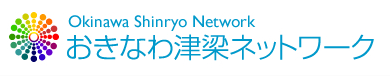 利用者アカウント申請書（関係機関用）一般社団法人　沖縄県医師会長　殿【記入上の注意】※施設内で一人システム担当管理者を定めてください。※利用者欄が足りない場合は、お手数ですが用紙をコピーしてください。申請日：平成　　年　　月　　日■施設情報■申請者情報■利用者（今回申請する内容に、☑をご記入下さい。）　　※E-mailアドレス（任意）をご記入いただくと、お知らせ情報が配信されます。　施設名□歯科診療所　□保険薬局　□保険者□介護サービス事業所　□検査会社□代行・代理請求機関□その他（　　　　　　　　　　　　　）部　署フリガナ氏名（性別）連絡先　TEL：FAX：E-mail：　　　　　　　　　　　（□男　□女）　TEL：FAX：E-mail：申請区分性 別フリガナ氏名職種□新規□変更□停止□男性□女性□歯科医師　　□薬剤師　　□保健師　□看護師□管理栄養士　□リハビリ　□MSW　□介護支援専門員□介護福祉士　□事務　□その他（　　　　　　　　）□新規□変更□停止□男性□女性□歯科医師　　□薬剤師　　□保健師　□看護師□管理栄養士　□リハビリ　□MSW　□介護支援専門員□介護福祉士　□事務　□その他（　　　　　　　　）□新規□変更□停止□男性□女性E-mail：□歯科医師　　□薬剤師　　□保健師　□看護師□管理栄養士　□リハビリ　□MSW　□介護支援専門員□介護福祉士　□事務　□その他（　　　　　　　　）□新規□変更□停止□男性□女性□歯科医師　　□薬剤師　　□保健師　□看護師□管理栄養士　□リハビリ　□MSW　□介護支援専門員□介護福祉士　□事務　□その他（　　　　　　　　）□新規□変更□停止□男性□女性□歯科医師　　□薬剤師　　□保健師　□看護師□管理栄養士　□リハビリ　□MSW　□介護支援専門員□介護福祉士　□事務　□その他（　　　　　　　　）□新規□変更□停止□男性□女性E-mail：□歯科医師　　□薬剤師　　□保健師　□看護師□管理栄養士　□リハビリ　□MSW　□介護支援専門員□介護福祉士　□事務　□その他（　　　　　　　　）□新規□変更□停止□男性□女性□歯科医師　　□薬剤師　　□保健師　□看護師□管理栄養士　□リハビリ　□MSW　□介護支援専門員□介護福祉士　□事務　□その他（　　　　　　　　）□新規□変更□停止□男性□女性□歯科医師　　□薬剤師　　□保健師　□看護師□管理栄養士　□リハビリ　□MSW　□介護支援専門員□介護福祉士　□事務　□その他（　　　　　　　　）□新規□変更□停止□男性□女性E-mail：□歯科医師　　□薬剤師　　□保健師　□看護師□管理栄養士　□リハビリ　□MSW　□介護支援専門員□介護福祉士　□事務　□その他（　　　　　　　　）□新規□変更□停止□男性□女性□歯科医師　　□薬剤師　　□保健師　□看護師□管理栄養士　□リハビリ　□MSW　□介護支援専門員□介護福祉士　□事務　□その他（　　　　　　　　）□新規□変更□停止□男性□女性□歯科医師　　□薬剤師　　□保健師　□看護師□管理栄養士　□リハビリ　□MSW　□介護支援専門員□介護福祉士　□事務　□その他（　　　　　　　　）□新規□変更□停止□男性□女性E-mail：□歯科医師　　□薬剤師　　□保健師　□看護師□管理栄養士　□リハビリ　□MSW　□介護支援専門員□介護福祉士　□事務　□その他（　　　　　　　　）